ST. JOSEPH’S COLLEGE (AUTONOMOUS), BENGALURU-27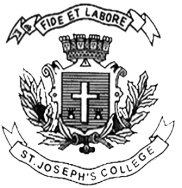 VI Semester Examination, April 2017B.Sc Computer ScienceCS 6212: Computer GraphicsTime 3Hrs						 			Max Marks 100This paper contains 1 printed page and 3 parts(For supplementary candidates only)Attach this question paper with the answer scriptPART-AAnswer all TEN questions						    		3 x10 = 30List the application of computer graphics. What is meant by interactive and non interactive graphics?Define Aspect ratio and Resolution. What is perspective projection?What is reflection?Give the matrix representation for 3D rotation. Write a general equation for 2D translation.Define color model and clipping.Write a note on light pen. Write any four characteristics of depth buffer method. PART-BAnswer any FIVE questions							      8 x5 = 40          Explain about Raster scan system. Describe DDA line drawing algorithm. Write in detail about CRT Display. How to converts window coordinates into viewport coordinates? Calculate pixel positions along straight line AB having end points A(5,5) and B(13,9)using Bresenhen’s line drawing algorithm. Explain Shadow Mask Method with a suitable diagram. What is Transformation? Explain the five types of Transformation in detail.PART-CAnswer any THREE questions						    10 x3 = 30Explain the components of Interactive Graphics Display. What is Clipping? Explain any two types of Clipping.Describe Cohen-Southerland algorithm for line clipping.Explain DDA  line drawing algorithm with a suitable example.Explain any three 3D transformation techniques in detail along with the transformation  matrix and equation.                                                                                 CS-6212-A-17